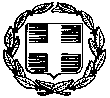 ΕΛΛΗΝΙΚΗ ΔΗΜΟΚΡΑΤΙΑΥΠΟΥΡΓΕΙΟ ΠΑΙΔΕΙΑΣ, ΕΡΕΥΝΑΣ ΚΑΙ ΘΡΗΣΚΕΥΜΑΤΩΝΠΕΡΙΦΕΡΕΙΑΚΗ Δ/ΝΣΗΠ. ΚΑΙ Δ. ΕΚΠ/ΣΗΣ  ΑΤΤΙΚΗΣΔ/ΝΣΗ Α/ΘΜΙΑΣ ΕΚΠ/ΣΗΣ Α’ ΑΘΗΝΑΣΤαχ. Δ/νση: Δώρου 9, 104 32, Αθήνα Ιστοσελίδα:http://dipe-a-athin.att.sch.grΓΡΑΦΕΙΟ ΠΟΛΙΤΙΣΤΙΚΩΝ ΘΕΜΑΤΩΝΚαλλιόπη ΚύρδηΤηλ.: 210 5202181, a.politistika@gmail.comΘΕΜΑ: Επιμορφωτική Εσπερίδα με τίτλο «Μουσείο Παιδείας Πανεπιστημίου Αθηνών: Ανακαλύπτοντας το παλιό σχολείο»Η Α΄ Διεύθυνση Αθμιας Εκπ/σης Αθήνας, διά της υπεύθυνης Πολιτιστικών Θεμάτων, σας προσκαλεί σε εσπερίδα που διοργανώνεται από το Μουσείο Παιδείας του ΕΚΠΑ, με θέμα: “Μουσείο Παιδείας Πανεπιστημίου Αθηνών: Ανακαλύπτοντας το παλιό σχολείο” στο Athens Hilton, το  Σάββατο 07 Ιανουαρίου, ώρες 16:00-18:00. Η επιμορφωτική εσπερίδα  υλοποιείται στο πλαίσιο  του «Φεστιβάλ Εθελοντισμού & Πολιτισμού», το οποίο διοργανώνεται από το Ευρωπαϊκό Δίκτυο Εθελοντισμού Ελλάδας & από τον Κόσμο -Πολιτισμό, στον ίδιο χώρο.Οι εκπαιδευτικοί που επιθυμούν να συμμετάσχουν στην εσπερίδα αυτή παρακαλούνται να δηλώσουν συμμετοχή ηλεκτρονικά στον σύνδεσμο https://goo.gl/forms/vrynM2BfUPsjSPdG3, ως την Πέμπτη 5/1/2017. Οι συμμετέχοντες θα ειδοποιηθούν στο προσωπικό e-mail που θα έχουν δηλώσει στην ηλεκτρονική φόρμα, την Πέμπτη 5/1/2017 το απόγευμα. Ο αριθμός των συμμετεχόντων είναι περιορισμένος. Θα χορηγηθεί βεβαίωση συμμετοχής. Μπορείτε επίσης να επισκεφθείτε το «Φεστιβάλ Εθελοντισμού & Πολιτισμού». που πραγματοποιείται στον ίδιο χώρο και να γνωρίσετε όλους τους οργανισμούς και φορείς που συμμετέχουν (ώρες λειτουργίας 10:00-22:00.)Πρόγραμμα Εσπερίδας: Χαιρετισμός της διευθύντριας του Μουσείου, κυρίας Μ. Φουντοπούλου Παρουσίαση των εκπαιδευτικών προγραμμάτων του Μουσείου από την υπεύθυνη του Μουσείου, κυρία Μ. ΝτίνουΟμιλία «Σχολείο & Μουσείο: χτίζοντας γέφυρες επικοινωνίας» από τη διευθύντρια του Μουσείου, κυρία Μ. ΦουντοπούλουΔραματοποιημένη αφήγηση & Χαρτοκουκλοθέατρο: δύο παραδείγματα από τις εκπαιδευτικές δράσεις του Μουσείου,  Η Υπεύθυνη Πολιτιστικών Θεμάτωντης Α΄ Διεύθυνσης Π. Ε. ΑθηνώνΚαλλιόπη ΚύρδηΟ Διευθυντής Εκπαίδευσηςτης Α΄ Διεύθυνσης Π. Ε. ΑθηνώνΑναστάσιος Παπαγεωργίου 